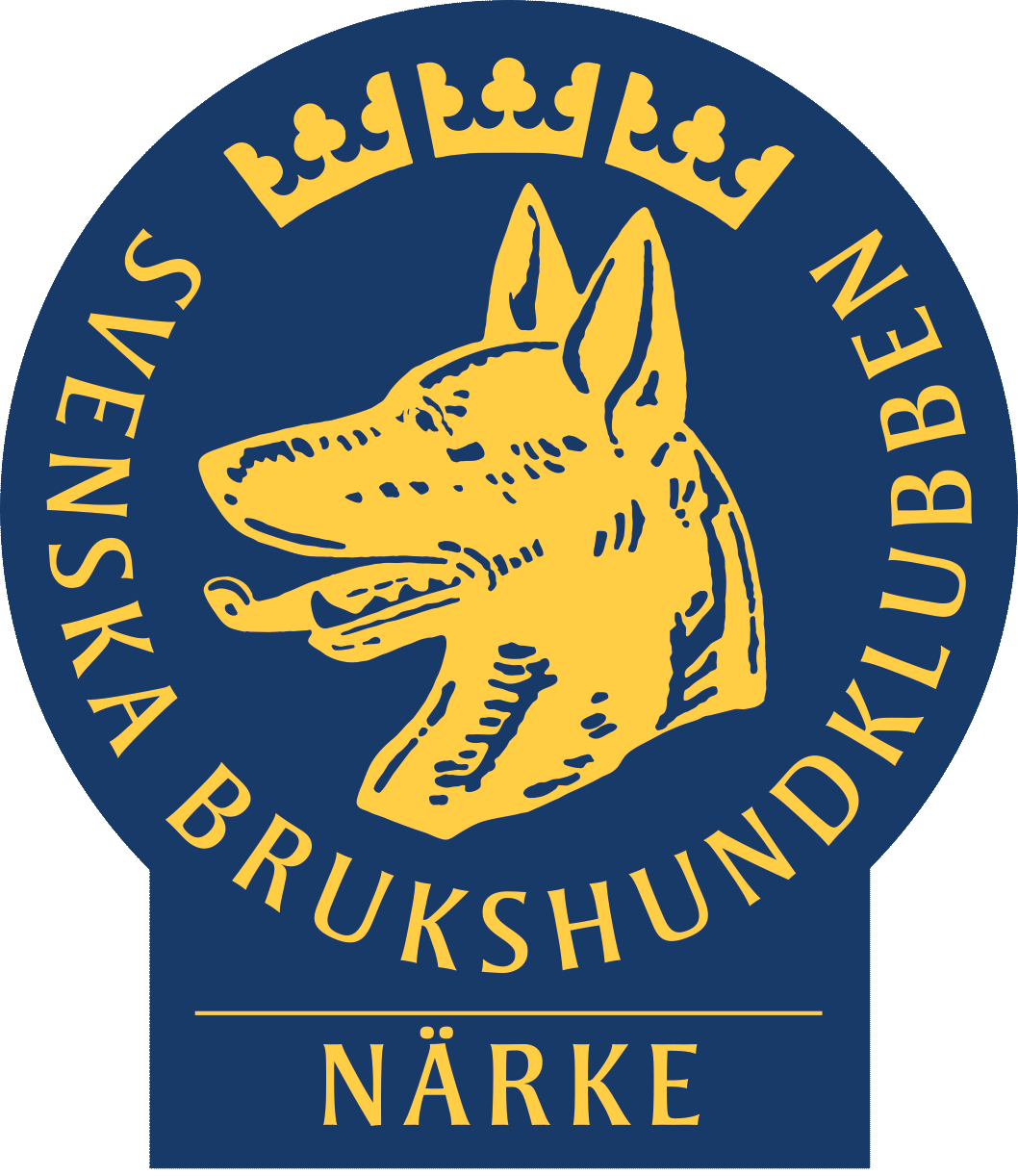 			Till alla lokalklubbar i SBK NärkeVänligen förmedla till alla medlemmar som kan vara intresserade. Lägg gärna denna text på er hemsida.Kallelse I samband med distriktsmötet 2018-09-12 bjuder distriktsstyrelsen in ALLA som vill vara med och hjälpa till att arrangera SM i lydnad och rallylydnad 6-9 juni 2019.Det kommer att finnas uppgifter till alla som vill hjälpa till, både på tävlingsdagarna och i förberedelserna. Många uppgifter kräver inga specifika förkunskaper. Har du lust att vara med? Kom till distriktsmötet så pratar vi mer!Vi bjuder på fika, så meddela gärna att du kommer på asa.tiderman@gmail.com Mycket varmt välkommen!!!12 september 2018 Kl.19.00 på Örebro BK